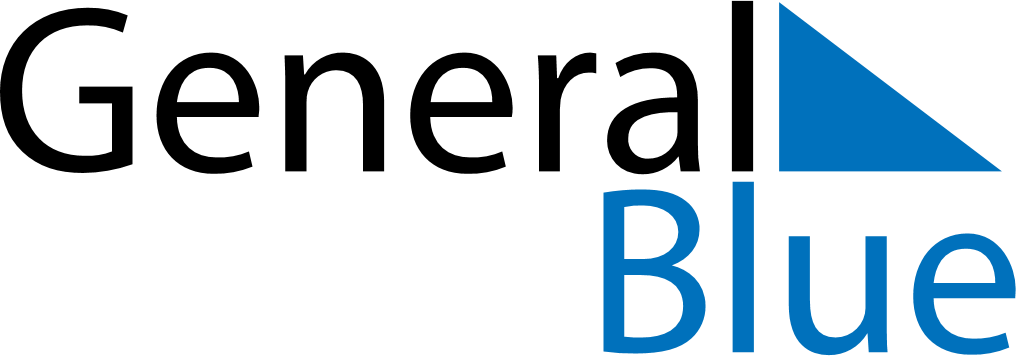 May 2029May 2029May 2029BeninBeninSundayMondayTuesdayWednesdayThursdayFridaySaturday12345Labour Day6789101112Ascension Day1314151617181920212223242526PentecostWhit Monday2728293031